Информация для родителей/законных опекуновдля записи в школуІ. Полная средняя школа – дети и молодежь от 10 летДети, которые уже учились в школе не менее четырех лет, переводятся в полную среднюю школу, которая следует за начальной школойСуществуют такие полные средние школы:• основная школа/реальная школа с профессиональным уклоном• реальная школа• гимназия• школа совместного обученияКак родители/законные опекуны, вы можете выбрать полную среднюю школу, которую будет посещать ваш ребенок.Дети, родным языком которых не является немецкий, и с низким уровнем знания немецкого обычно посещают подготовительный класс (если он есть в соответствующей школе), где они изучают немецкий язык и готовятся к переходу в обычный класс.Полные средние школы закреплены за каждой общиной.По месту вашего проживания существует такая(ие) полная(ые) средняя(ие) школа(ы):Название(я) школы(л), адрес(а), электронная почта, телефонЗдесь вы можете записать своего ребенка непосредственно на место в школе.Во время регистрации, пожалуйста, приложите форму «Регистрация учениц и учеников-беженцев и иммигрантов в общеобразовательных школах Баден-Вюртемберга» (https://km-bw.de/,Lde/startseite/service/dokumente-fuer-gefluechtete-und-helfende).Если в школе по вашему выбору нет места, вы будете направлены в другую школу.Более подробную информацию об этом можно получить в соответствующем учреждении школьного надзора (см. раздел IV).II. Профессиональная школа – молодежь от 15 летМолодые люди, уже посещавшие школу не менее 9 лет и не посещающие полную среднюю школу, принимаются в профессиональные школы.Молодые люди, родным языком которых не является немецкий и с низким уровнем знания немецкого, обычно в течение года посещают курс предварительной квалификации для работы/профессий без знания немецкого языка (VABO), где они изучают немецкий язык и готовятся к переходу в обычный класс.По вашему месту жительства существует(ют) следующая(ие) профессиональная(ые) школа(ы):Название(я) школы(л), адрес(а), электронная почта, телефонЗдесь вы можете записать своего ребенка непосредственно на место в школе.При регистрации приложите, пожалуйста, форму «Запись учениц и учеников-беженцев и иммигрантов в профессиональные школы Баден-Вюртемберга» (https://km-bw.de/,Lde/startseite/service/dokumente-fuer-gefluechtete-und-helfende).Если в школе по вашему выбору в данный момент нет места, вы будете направлены в другую школу.Более подробную информацию об этом можно получить в соответствующем учреждении школьного надзора (см. раздел IV).III. Дети и молодежь с ограниченными возможностями или особыми потребностямиДети и молодежь с физическими или психическими ограниченными возможностями или другими нарушениями, имеющие особые потребности в поддержке или помощи, могут быть временно приняты в школу руководством соответствующей школы с согласия Государственного ведомства по делам школ в рамках инклюзивных образовательных предложений этой школы или в Специальное учебно- консультационный центр (SBBZ).Если предполагается, что ученица или ученик будет посещать Специальный учебно-консультационный центр (SBBZ) или школу в рамках инклюзивного образовательного предложения в Баден-Вюртемберг более трех месяцев, инициируется процедура установления права на специальное образовательное предложение.IV. Дополнительная информацияИнформацию о полных средних школах можно найти на сайте Министерства просвещения (Министерство просвещения – Какая школа нужна моему ребенку? (km-bw.de).Информацию об/оосновных школах и реальных школах с профессиональным уклоном,реальных школах,школах совместного обучения,специальных учебно-консультационных центрах, а такжеинклюзивных образовательных предложениях и процедуре установления права в соответствии с разделом IIIпредоставляет также Государственное ведомство по делам школ Ludwigsburg, телефон: 07141-9900-0, электронная почта: Poststelle@ssa-lb.kv.bwl.de.Информацию о гимназиях и профессиональных школах можно получить в президиуме земельного правительства Stuttgart, Отдел школы и образования, телефон: 0711 904-0, электронная почта:abteilung7@rps.bwl.de.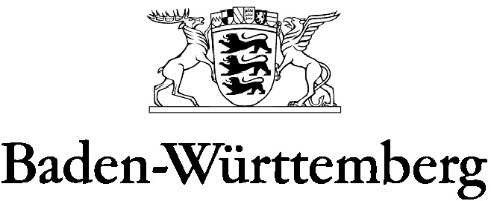 МИНИСТЕРСТВО ПРОСВЕЩЕНИЯ, МОЛОДЕЖИ И СПОРТА